In giardino un angolo troverai, dove la prossima mappa scoverai.Uhhh        Quanti angoli….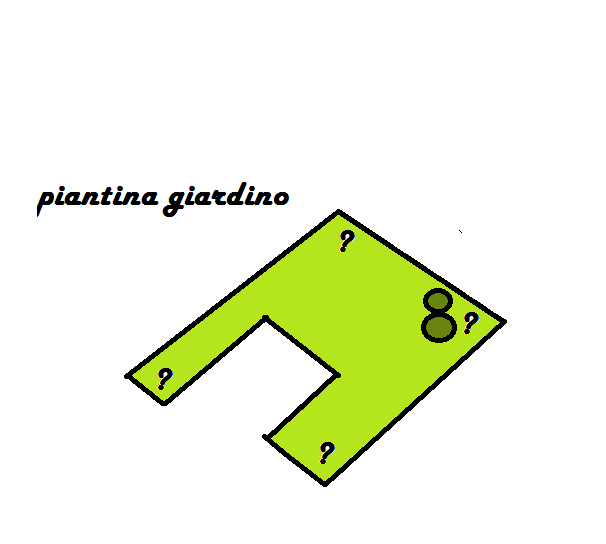 